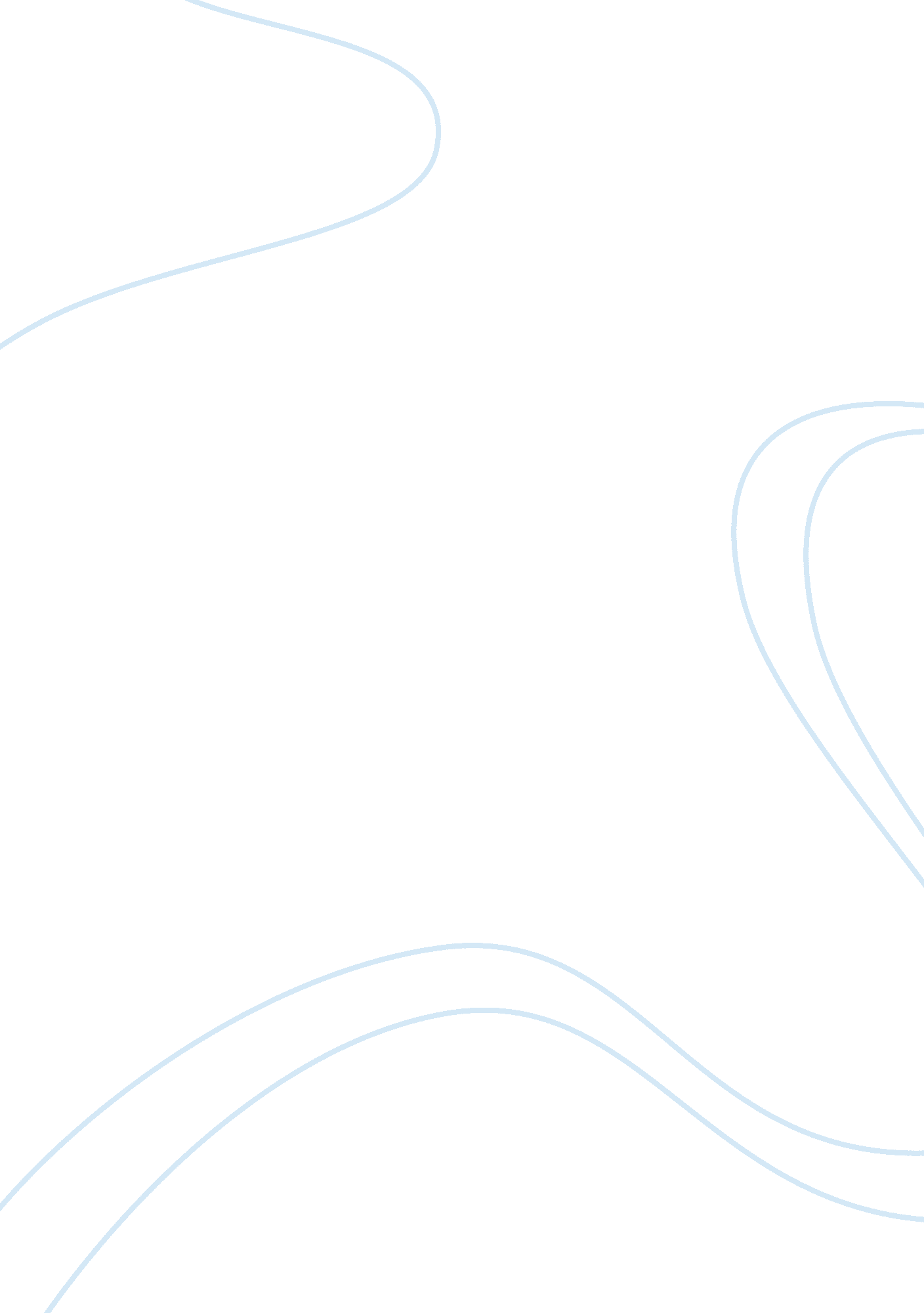 Surgery clinical guidelines and protocolsHealth & Medicine, Nursing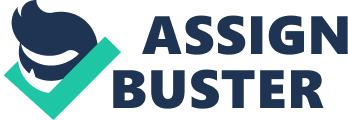 Difference between clinical guidelines and protocols and their importance within surgery Difference between clinical guidelinesand protocols and their importance within surgery 
There is a clear distinction between clinical guidelines and protocols. A clinical guideline is a systematically formulated statement aimed at helping practitioners or patients to make appropriate decisions about particular clinical or health care circumstances (NHMRC 1998, p. 11). On the other hand, a clinical protocol is a precise outline meant for the study of a procedure of therapy or a biomedical problem. Clinical guidelines are usually composed of elements that describe various aspects of the condition of a patient and the care that was given to that patient. Clinical protocols, on the other hand, give specific details about the treatment and procedure that should be employed by the surgical team (PCEL 2007, p. 23). 
To clearly distinguish between clinical guidelines and protocols, it is important to point out that as much as clinical guidelines are detailed and extensive documents, the lack detailed recommendations about how to carry out a procedure, drug duration, or dose. Such information is usually specified in a clinical protocol, and it is usually built from the information contained in the clinical guideline. The information in the clinical protocol is usually used to direct the surgical team on specific elements of recommended procedures (Suarez 2005, p. 1). 
In surgery, clinical guidelines are important because they lead to improved results because they are mostly developed by experts involved in the management of a certain health condition that requires the surgery. Clinical guidelines are important in surgery because they provide best practice information. They act as operational tools that assist in making decisions. On the other hand, clinical protocols are important in surgery because they give specific details about operational procedures that offer direction and guidance to the surgical teams (Field & Lohr 1990, p. 20). 
References 
American Federation for Ageing Research, (n. d.), Clinical guidelines, viewed 10 December 2014, www. healthcompass. org/internal_page. cfm 
Field, MJ & Lohr, KN, eds, 1990, Clinical practice guidelines: directions for a new program, National Academy Press for the Institute of Medicine, Washington, DC. 
Mid Yorkshire Hospitals – NHS, (n. d.), Protocols & guidelines: health evidence support service, viewed 10 December 2014, http://www. midyorks. nhs. uk/Library/Toolkit. htm 
National Health & Medical Research Council (NHMRC) 1998, A guide to the development, implementation and evaluation of clinical practice guidelines, Commonwealth of Australia, Canberra. 
Primary Care Electronic Library (PCEL), 2007, Clinical protocols: community health sciences, University of London, St. Georges. 
Suarez, SH 2005, ‘ Protocols vs. guidelines’, Midwifery Today, no. 73, viewed 10 December 2014, http://www. midwiferytoday. com/articles/protocolsversus. asp 